ZahvalaZa potrebe visokih gred smo potrebovali kvalitetno zemljo.  Odstopil nam jo je g. GORNIK MARJAN, za prevoz pa je poskrbel g. SLAVKO GORNIK.OBEMA SE LEPO ZAHVALJUJEMO,                                                                           Otroci Vrtca Radovednež s strokovnimi delavci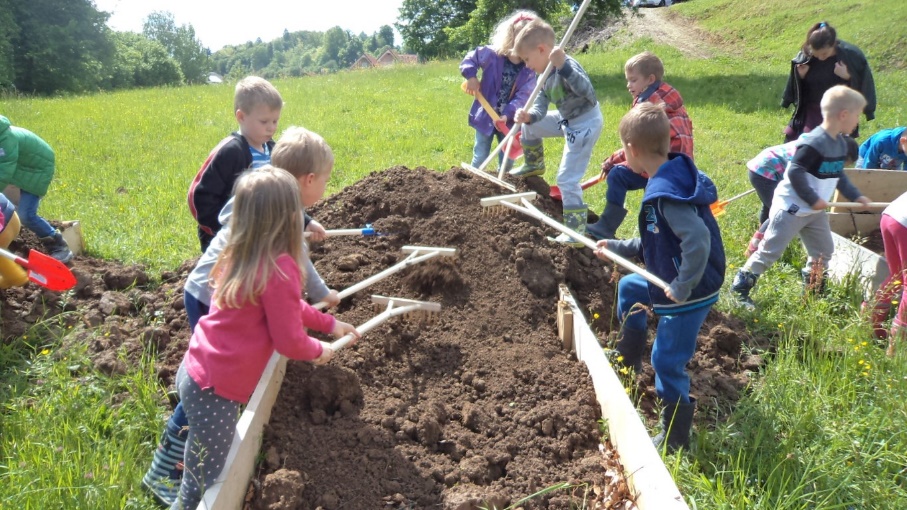 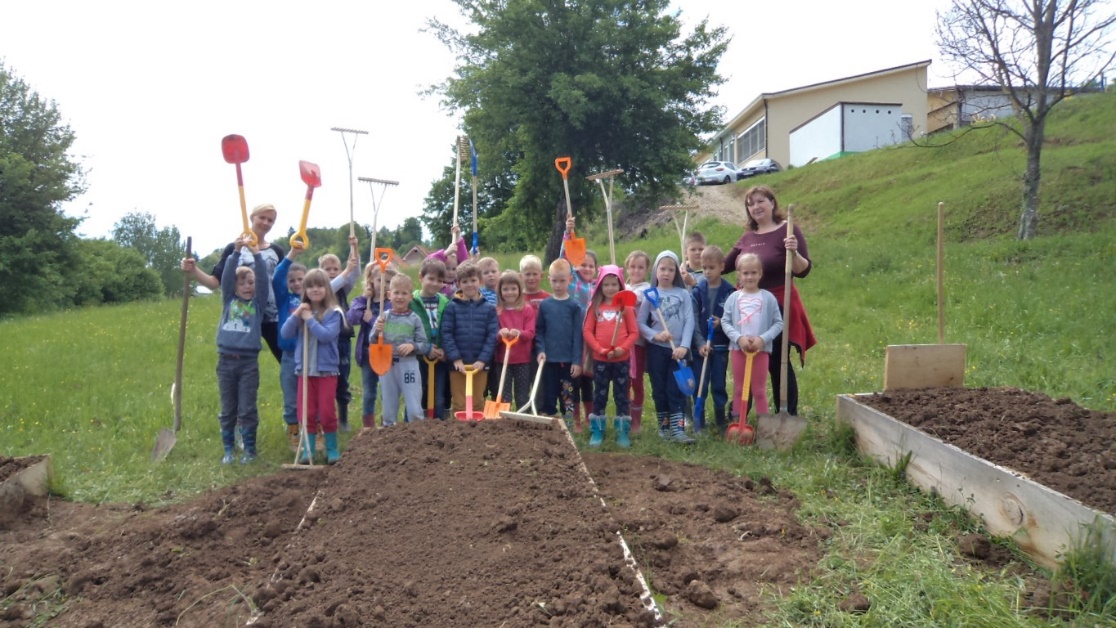 